La rebeldía en los adolecentes ha sido tema de muchos adultos porque ya no saben ni cómo ni con que tener ajusto o tranquilos a sus hijos, pero para poder empezar a hablar de la rebeldía tenemos que saber que es, también debemos de saber cual es o porque es ese su comportamiento e intentan ver o planear que pueden hacer sus padre en cuanto se vean en una situación similar.La rebeldía es  una característica propia de los adolescentes que se pone de manifiesto en sus actitudes de diferentes maneras; protestando constantemente, oponiéndose a las normas o a lo establecido, desobedeciendo por sistema y enfrentándose con frecuencia a los padres, tutores y profesores. A si mismo se ve que el comportamiento rebelde de los adolescentes es la consecuencia de la búsqueda de independencia. Necesitan distanciarse de la relación de dependencia y protección que han tenido con sus padres para adentrarse en el mundo adulto y encontrar su identidad personal.Para  lograrlo es un proceso que presenta muchas dificultades y su principal problema son los padres y su propio carácter porque puede ser que no estén de acuerdo o solo estén inseguros de lo que harán. En cuanto a sus padres se producen discusiones continuas y desacuerdos con ellos. Se siente frustrado e insatisfecho por cómo les tratan y le exaspera el comportamiento que tienen hacia él o hacia ella.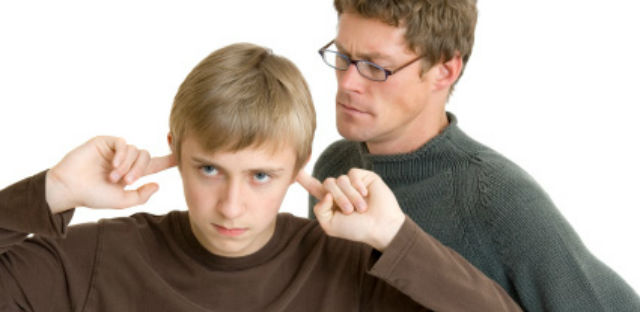 La adolescencia es una etapa en la que las relaciones con los padres hacia los  hijos se hacen más complejas, ahí distintas tipos de sugerencias para poder mejorar la comunicación con los adolecentes.No cuestionarse su estado de ánimo. Ser críticos sólo en lo esencial.Darles responsabilidades.Intentar mantener una buena comunicación. Desde la infancia.Escuchar con atención.